Publicado en Madrid el 17/11/2017 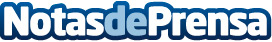 Doble titulación pionera en España: Grado en Derecho y  Master in International ManagementEl Instituto de Estudios Bursátiles amplía su oferta formativa con un nuevo programa bilingüeDatos de contacto:Bárbara VieitesQUUM679533746Nota de prensa publicada en: https://www.notasdeprensa.es/doble-titulacion-pionera-en-espana-grado-en Categorias: Derecho Finanzas Bolsa Universidades http://www.notasdeprensa.es